Unit 6 Lesson 2: Dibujemos figurasWU Cuál es diferente: Figuras de cinco lados (Warm up)Student Task Statement¿Cuál es diferente?A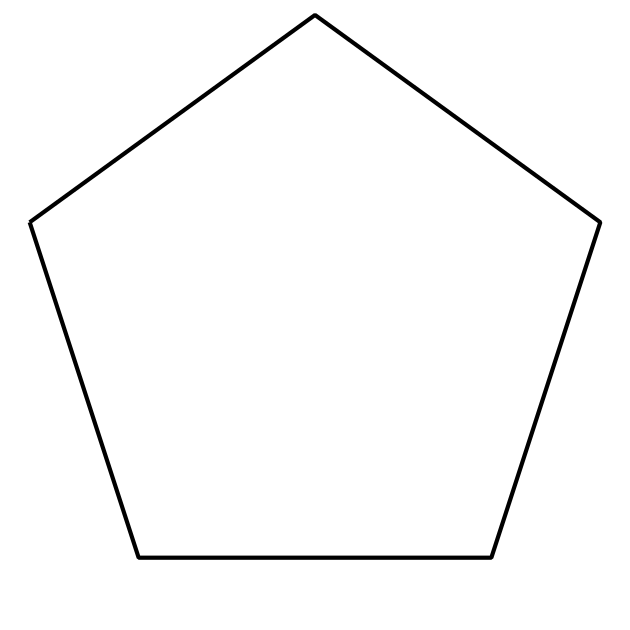 B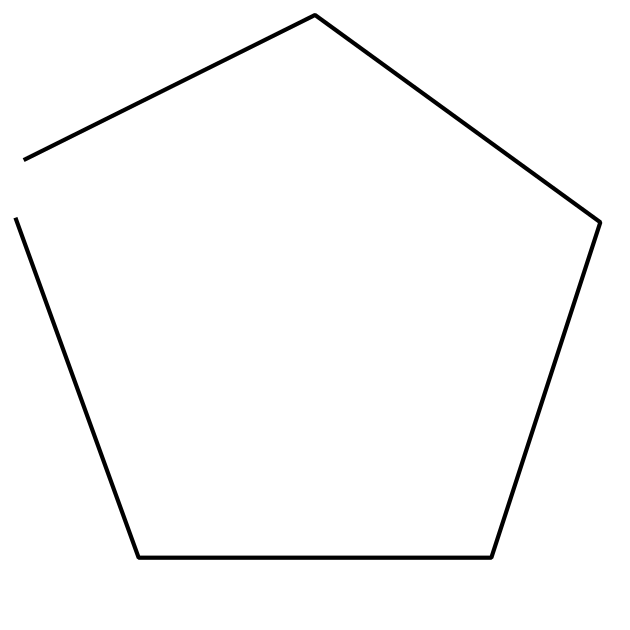 C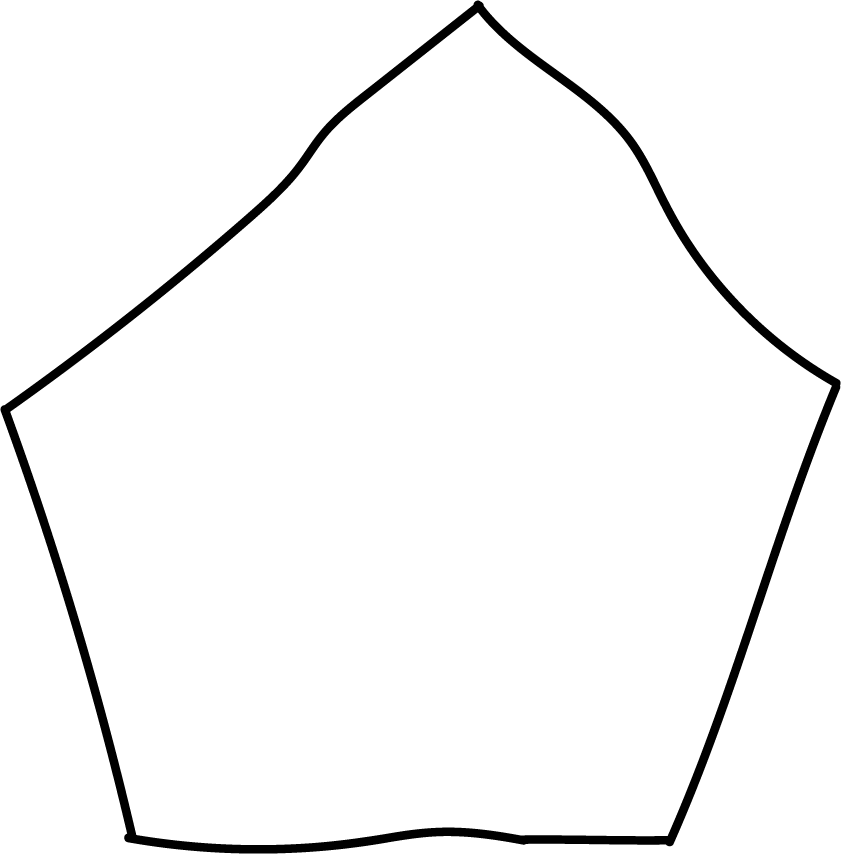 D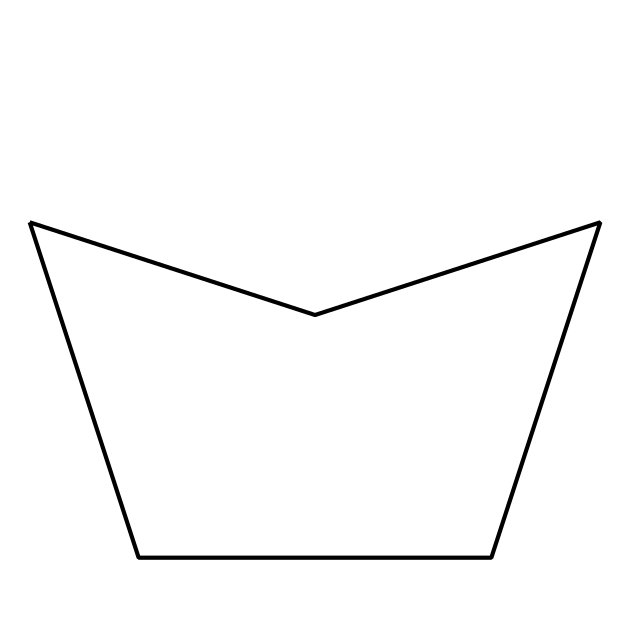 1 Dibujemos figurasStudent Task StatementCompleta la figura para hacer un cuadrilátero. Luego, dibuja otra figura de cuatro lados.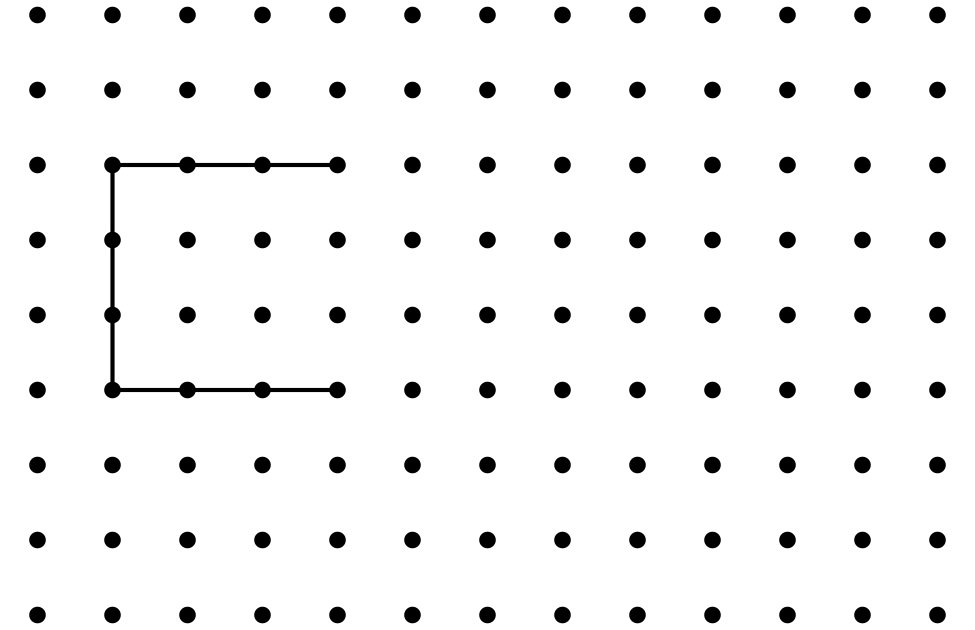 Completa la figura para hacer un pentágono. Luego, dibuja otra figura de cinco lados.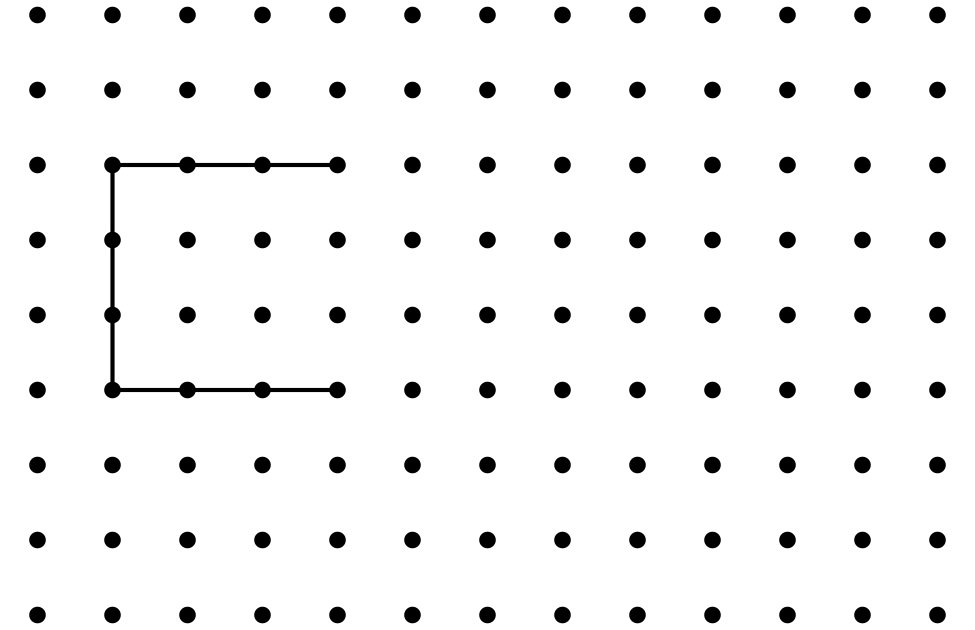 Completa la figura para hacer un hexágono. Luego, dibuja otra figura de seis lados.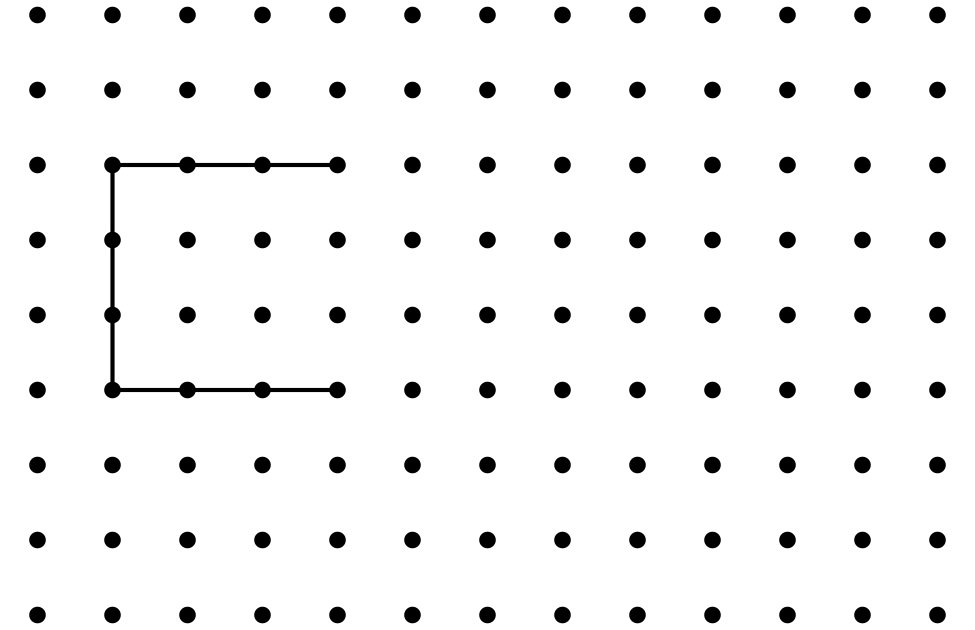 Compara tus figuras con las de tu compañero. Encuentra algo en lo que sus figuras se parezcan y algo en lo que sean diferentes.Activity Synthesis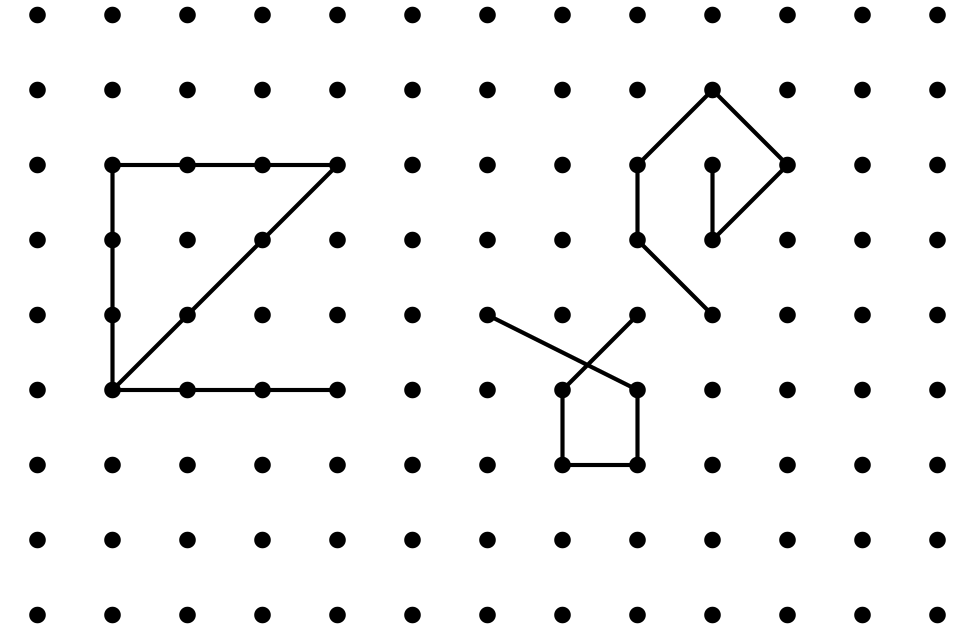 2 ¿Qué figura puede ser?Student Task StatementClare dibujó una figura que tiene menos de 5 lados. Marca las figuras que pueden ser la figura de Clare.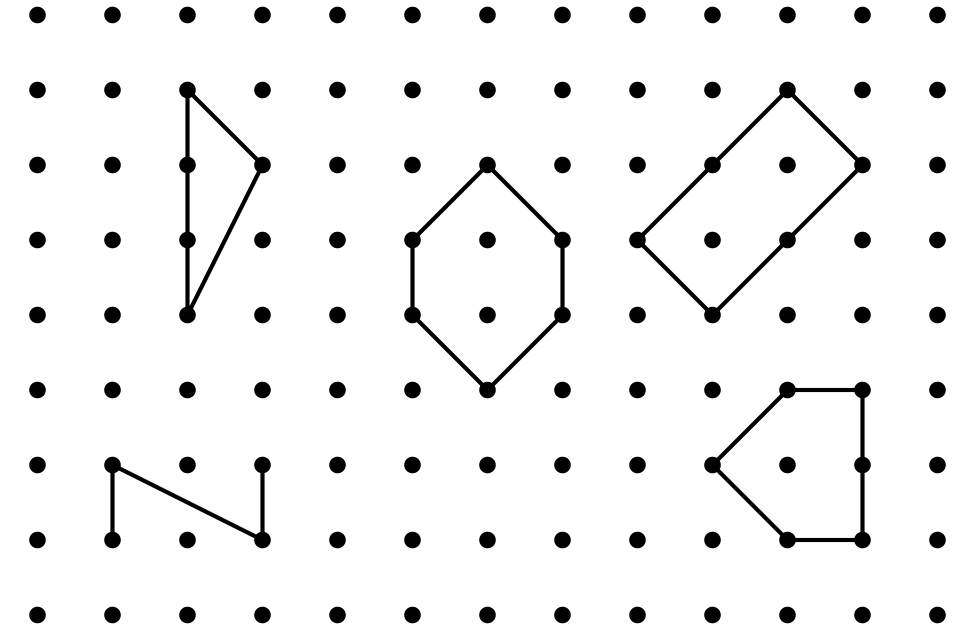 Dibuja una figura diferente que pueda ser la figura de Clare.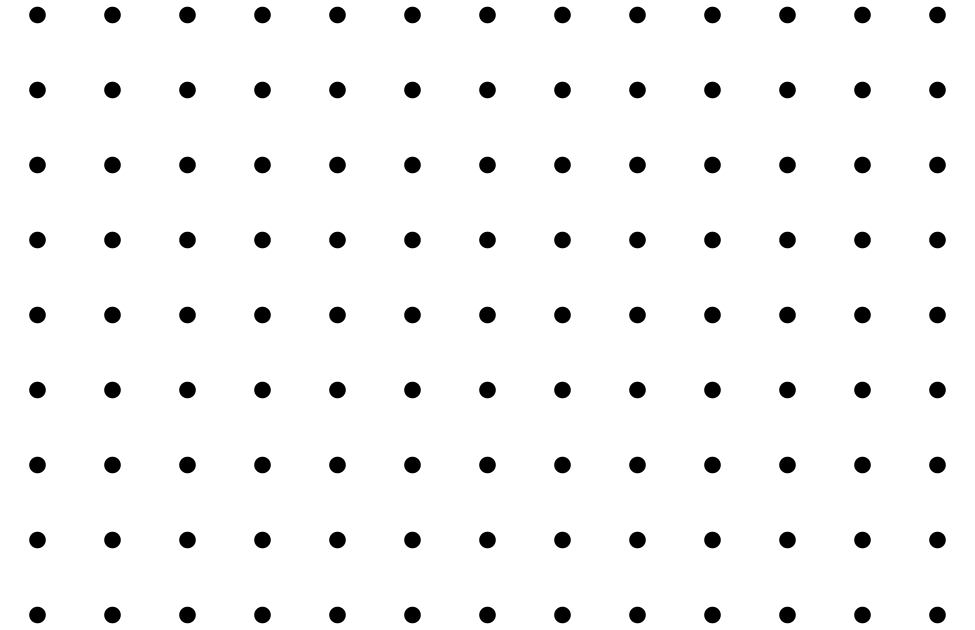 Andre dibujó una figura que tiene 4 esquinas. Marca las figuras que pueden ser la figura de Andre.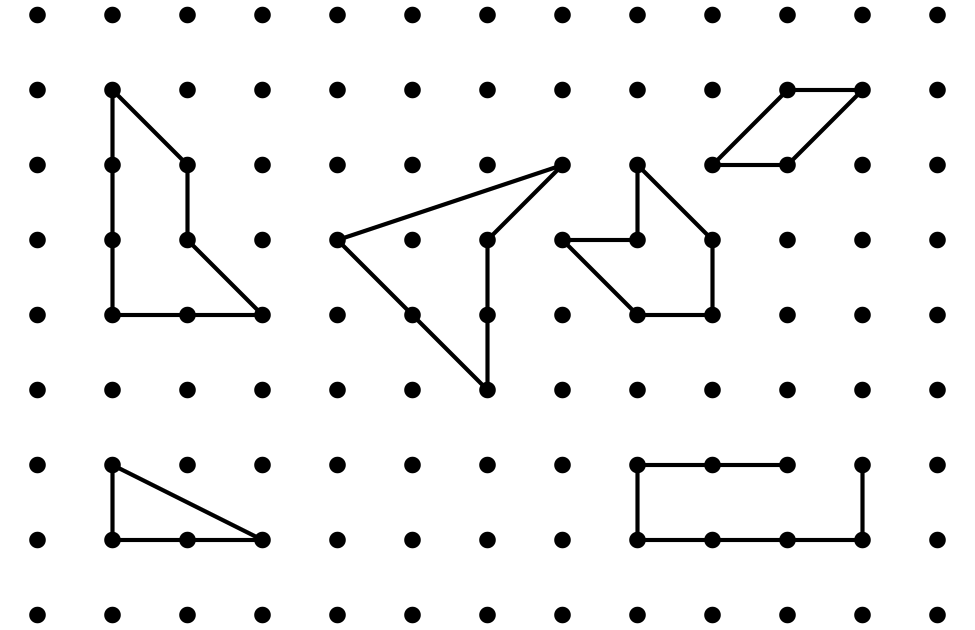 Dibuja una figura diferente que pueda ser la figura de Andre.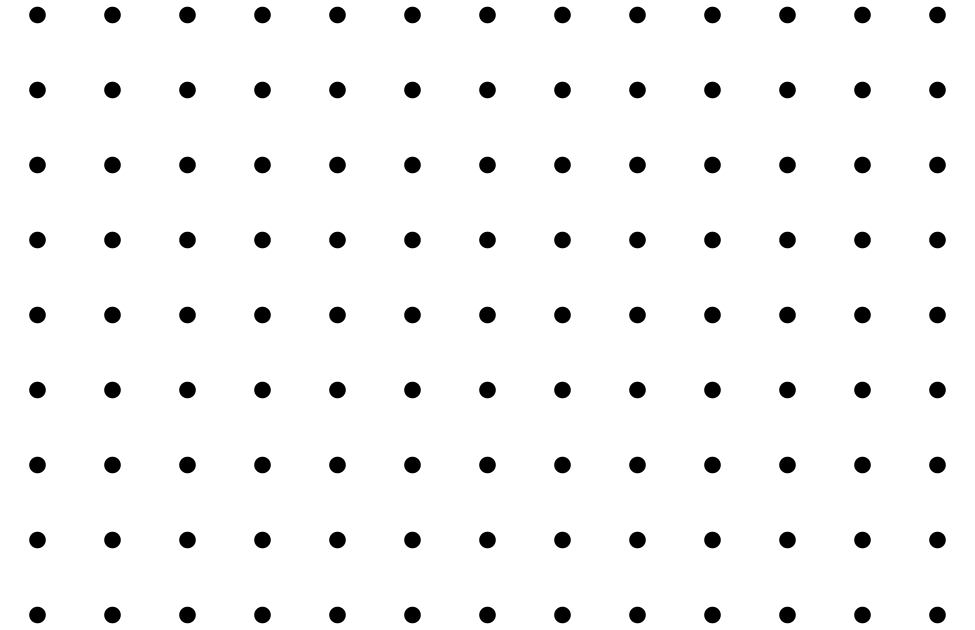 Han dibujó una figura que tiene más esquinas que la figura de Andre. Dibuja dos figuras que puedan ser la figura de Han.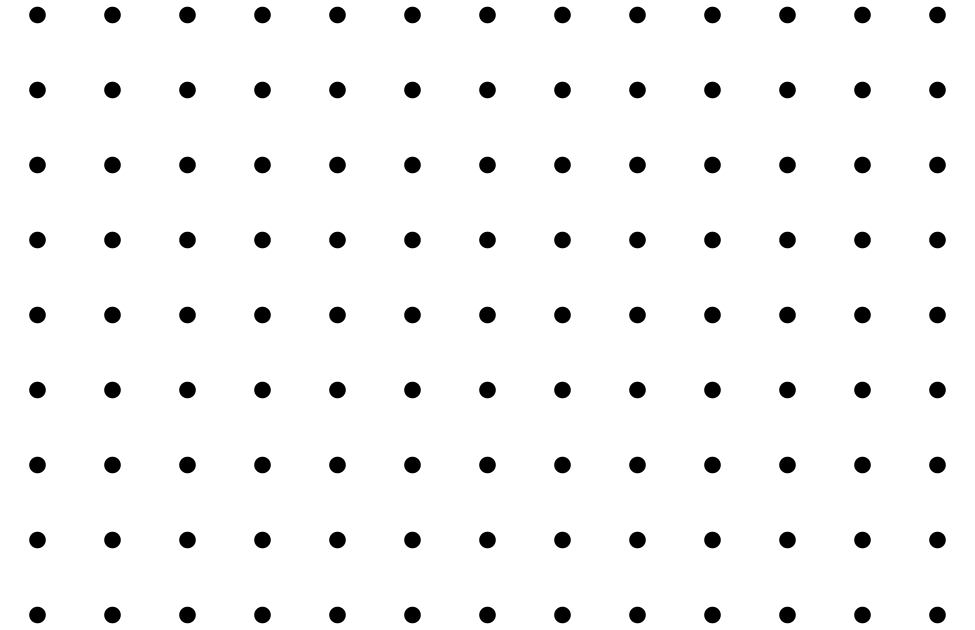 Images for Activity Synthesis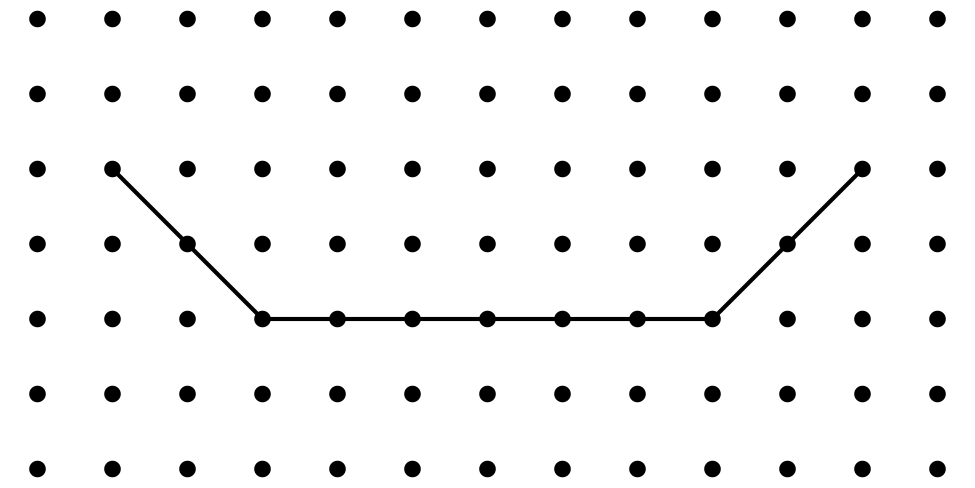 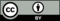 © CC BY 2021 Illustrative Mathematics®